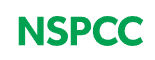 https://www.nspcc.org.uk/what-is-child-abuse/ 